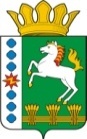 КОНТРОЛЬНО-СЧЕТНЫЙ ОРГАН ШАРЫПОВСКОГО МУНИЦИПАЛЬНОГО ОКРУГАКрасноярского краяЗаключениена проект Решения Шарыповского окружного Совета депутатов «О внесении изменений в решение Шарыповского окружного Совета депутатов от 17.12.2020 № 7-41р «О бюджете округа на 2021 год и плановый период 2022-2023 годов» (в ред. от 18.03.2021 № 11-90р, от 27.05.2021 № 14-120р) 02 ноября 2021 год 						    		         № 35Основание для проведения экспертизы: ст. 157 Бюджетного  кодекса Российской Федерации, ст. 9 Федерального закона от 07.02.2011 № 6-ФЗ «Об общих принципах организации и деятельности контрольно – счетных органов субъектов Российской Федерации и муниципальных образований», ст. 15 Решения Шарыповского окружного Совета депутатов от 14.12.2021 № 5-32р «Об утверждении Положения о Контрольно – счетном органе Шарыповского муниципального округа Красноярского края» и в соответствии со стандартом организации деятельности Контрольно – счетного органа Шарыповского муниципального округа Красноярского края СОД 2 «Организация, проведение и оформление результатов финансово – экономической экспертизы проектов Решений Шарыповского окружного Совета депутатов и нормативно – правовых актов по бюджетно – финансовым вопросам и вопросам использования муниципального имущества и проектов муниципальных программ» утвержденного приказом Контрольно – счетного органа Шарыповского муниципального округа Красноярского края от 25.01.2021 № 03.Цель экспертизы: определение достоверности и обоснованности показателей вносимых изменений в Решение Шарыповского окружного Совета депутатов «О внесении изменений в Решение Шарыповского окружного Совета депутатов от 17.12.2020 № 7-41р «О бюджете округа на 2021 год и плановый период 2022-2023  годов» (в ред. от 18.03.2021 № 11-90р, от 27.05.2021 № 14-120р).Предмет экспертизы: проект Решения Шарыповского окружного Совета депутатов «О внесении изменений в Решение Шарыповского окружного Совета депутатов от 17.12.2020 № 7-41р «О бюджете округа на 2021 год и плановый период 2022-2023 годов» с приложениями и пояснительной запиской.Представленный на экспертизу проект Решения Шарыповского окружного Совета депутатов «О внесении изменений в Решение Шарыповского окружного Совета депутатов от 17.12.2020 № 7-41р «О бюджете округа на 2021 год и плановый период 2022-2023 годов» направлен в Контрольно – счетный орган Шарыповского района 28 октября 2021 года. Разработчиком данного проекта Решения является финансово – экономическое управление администрации Шарыповского муниципального округа.Мероприятие проведено с 28 октября по 02 ноября  2021 года.В ходе подготовки заключения Контрольно – счетным органом Шарыповского муниципального округа Красноярского края были проанализированы следующие материалы:- проект Решения Шарыповского окружного Совета депутатов депутатов «О внесении изменений в Решение Шарыповского окружного Совета депутатов от 17.12.2020 № 7-41р «О бюджете округа на 2021 год и плановый период 2022-2023 годов»;             - решение Шарыповского окружного Совета депутатов от 17.12.2020 № 7-41р «О бюджете округа на 2021 год и плановый период 2022-2023 годов» (в ред. от 18.03.2021 № 11-90р, от 27.05.2021 № 14-120р).При проведении экспертизы проекта Решения проведены:- оценка соответствия внесенного проекта Решения сведениям и документам, явившимся основанием его составления;- оценка соответствия текстовой части и структуры проекта Решения требованиям бюджетного законодательства Российской Федерации;- анализ предлагаемых изменений бюджетных ассигнований по доходам, расходам и источникам финансирования дефицита бюджета, оценка обоснованности таких изменений.В результате экспертизы проекта Решения и финансово – экономических обоснований предлагаемых к утверждению увеличений бюджетных ассигнований по расходам бюджета, подтверждающих потребность выделения дополнительных ассигнований в указанных в проекте Решения суммах по средствам местного и краевого бюджетов установлено:Представленным проектом Решения предлагается изменить основные характеристики бюджета муниципального образования Шарыповский муниципальный округ на 2021 год, внести изменения в текстовую часть и приложения к Решению о бюджете, изложив их в новой редакции в соответствии с представленным проектом Решения.Предлагаемые к утверждению изменения текстовой части Решения о бюджете соответствуют бюджетному законодательству и законодательно установленным полномочиям органов местного самоуправления.Предлагаемые в проекте Решения изменения основных характеристик бюджета муниципального образования Шарыповский муниципальный округ представлены в таблице 1.Изменение основных характеристик бюджета муниципального образования Шарыповский муниципальный округ на 2021 годТаблица 1(руб.)Согласно проекту Решения прогнозируемый общий объем доходов бюджета округа уменьшается в сумме 7 029 330,78 руб. (0,71%), в том числе: за счет уменьшения налоговых и неналоговых доходов в сумме 38 300 000,00 руб. (9,54%) и увеличения безвозмездных поступлений в сумме 31 270 669,22 руб. (5,32%).Анализ предлагаемых к утверждению показателей плановых значений по доходам бюджета в разрезе классификации доходов представлены в таблице 2.Анализ изменения доходной части бюджета на 2021 годТаблица 2(руб.)          Сумма налоговых и неналоговых доходов уменьшается на 38 300 000,00 руб. (9,54%) и составит 363 034 630,00 руб.           Изменения в разрезе налоговых и неналоговых доходов:           По налогу на прибыль доходы уменьшаются на 35 863 980,00 руб. (22,54%) и составят 123 230 020,00 руб.           Изменение осуществляется на основании данных налогоплательщиков об оценке отчислений в 2021 году, а также с учетом информации об уплаченных суммах налога на прибыль организаций в разрезе видов экономической деятельности за 9 месяцев текущего года.            Бюджетные назначения уменьшаются в результате снижения в текущем году производственных показателей бюджетообразующих плательщиков, а также зачетом (возвратом) переплаты сложившейся в предыдущие периоды (приложение 1-2 к ПЗ)  по видам экономической деятельности:             - «производство, передача и распределение электроэнергии, газа, пара и воды» на 31 774 180,00 руб.;              - «добыча бурого угля открытым способом» на 4 089 800,00 руб.              По налогу на доходы физических лиц бюджетные назначения в целом  уменьшаются на 19 022 050,00 руб. (11,36%) и составят 148 385 250,00 руб., в том числе:           - налог на доходы физических лиц, источником которых является налоговый агент, за исключением доходов, в отношении которых исчисление и уплата налога осуществляется в соответствии со статьями 227, 227.1, и 228 Налогового Кодекса Российской федерации, за счет прекращения с 01.07.2021 года деятельности организаций, участвовавших в ремонтно-восстановительных работах  третьего энергоблока филиала «Березовской ГРЭС» ПАО «Юнипро» уменьшается  на 19 805 000,00 руб.;                по оценке главного администратора доходов УФНС России по Красноярскому краю вносятся соответствующие изменения по следующим источникам:              - налог на доходы физических лиц с доходов, полученных от осуществления деятельности физическими лицами, зарегистрированными в качестве индивидуальных предпринимателей, нотариусов, занимающихся частной практикой, адвокатов, учредивших адвокатские кабинеты и других лиц, занимающихся частной практикой в соответствии со статьей 227 Налогового кодекса Российской Федерации увеличивается на 551 500,00 руб.;              - налог на доходы физических лиц с доходов,  полученных физическими лицами в соответствии со статьей 228 Налогового Кодекса Российской Федерации уменьшается на 216 200,00 руб.;              - налог на доходы физических лиц в виде фиксированных авансовых платежей с доходов, полученных физическими лицами, являющимися иностранными гражданами, осуществляющими трудовую деятельность по найму у физических лиц на основании патента в соответствии  со статьей 227.1 Налогового кодекса Российской Федерации уменьшается на 20 650,00 руб.                - налог на доходы физических лиц в части суммы налога, превышающей 650 000 рублей, относящейся к части налоговой базы, превышающей 5 000 000 рублей (за исключением налога на доходы физических лиц с сумм прибыли контролируемой иностранной компании, в том числе фиксированной прибыли контролируемой иностранной компании) на основании оценки фактических поступлений в текущем финансовом году увеличивается на 468 300,00 руб.              По налогам на совокупный доход, исходя из фактических поступлений в текущем финансовом году, на основании оценки главного администратора доходов УФНС России по Красноярскому краю  в целом доходы увеличиваются на 16 268 000,00 руб. (178,12%) и составят 25 401 000,00 руб.              В результате отмены с 01.01.2021 года ЕНВД, (пунктом 8 статьи 5 Федерального закона от 29 июня 2012 года № 97-ФЗ "О внесении изменений в часть первую и часть вторую Налогового кодекса Российской Федерации и статью 26 Федерального закона "О банках и банковской деятельности" положения главы 26.3 части второй Налогового кодекса Российской Федерации) и применения налогоплательщиками УСН или ПСН в условиях переходного периода (применение пониженных нормативов отчислений в бюджет) увеличиваются доходы:                - по налогу, взимаемому с налогоплательщиков, выбравших в качестве объекта налогообложения  доходы  на 1 317 100,00 руб.;               - по налогу, взимаемый с налогоплательщиков, выбравших в качестве объекта налогообложения доходы, уменьшенные на величину расходов, на 500 600,00 руб.;                 - по налогу, взимаемый в связи с применением патентной системы налогообложения на 1 651 900,00 руб.;              - по  единому налогу на вмененный доход для отдельных видов деятельности на 413 500,00 руб. (поступления за 4 квартал 2020 года и задолженности прошлых лет);            - по единому сельскохозяйственному налогу увеличиваются на 12 384 900,00 руб. и составят 13 800 000,00 руб., на основании деклараций налогоплательщиков о результатах деятельности за 2020 год и фактических поступлений.             По налогам на имущество на основании оценки главного администратора доходов УФНС России по Красноярскому краю на 01.10.2021 в целом бюджетные назначения увеличиваются на 737 000,00 руб. (3,60%) и составят 21 200 400,00 руб., в т.ч.:          - налог на имущество физических лиц уменьшается на 21 600,00 руб.;          - земельный налог с организаций, обладающих земельным участком, расположенным в границах муниципальных округов увеличивается на 238 700,00 руб.;          - земельный налог с физических лиц,   обладающих земельным участком, расположенным в границах муниципальных округов увеличивается на 519 900,00 руб.              Государственная пошлина за совершение нотариальных действий должностными лицами органов местного самоуправления, уполномоченными в соответствии с законодательными актами Российской Федерации на совершение нотариальных действий - по данным главного администратора доходов администрации Шарыповского муниципального округа с учетом фактических поступлений на 01.10.2021 бюджетные назначения уменьшаются на 9 000,00 руб. (34,75%) и составят 16 900,00 руб.         Доходы от использования имущества, находящегося в государственной и муниципальной собственности, на основании положительной динамики фактических поступлений за 9 месяцев текущего года, исходя из оценки главного администратора доходов администрации Шарыповского муниципального округ увеличиваются на 6 659 960,00 руб. (44,24%) и составят 21 715 060,00 руб. В результате активной работы по взысканию задолженности прошлых лет увеличиваются:              - доходы, получаемые в виде арендной платы за земельные участки, государственная собственность на которые не разграничена на 569 500,00 руб.;             - доходы от сдачи в аренду имущества, составляющего казну муниципальных округов  на 539 500,00 руб.;            - прочие поступления от использования имущества, находящегося в собственности муниципальных округов (найм жилья) на 181 200,00 руб.;             - доходы, получаемые в виде арендной платы, а также средств от продажи права на заключение договоров аренды за земли, находящиеся в собственности муниципальных округов за счет заключения нового договора увеличиваются  на 5 369 760,00 руб. и составят 7 124 000,00 руб.           Платежи при пользовании природными ресурсами по оценке главного администратора доходов Енисейское межрегиональное управление Росприроднадзора и основных плательщиков филиала «Березовская ГРЭС» ПАО «Юнипро» и АО «Разрез Березовский» в результате снижения результатов их деятельности в целом уменьшаются на 7 897 200,00 руб. (35,77%) и составят 14 182 800,00 руб., т.ч.:               - плата за выбросы загрязняющих веществ в атмосферный воздух стационарными объектами уменьшается на 548 100,00 руб.;               - плата за сбросы загрязняющих веществ в водные объекты увеличивается на 3 719 400,00 руб.;               - плата за размещение отходов производства уменьшается на 11 068 500,00 руб..             Доходы от оказания платных услуг и компенсации затрат государства по оценке главного администратора доходов администрация Шарыповского муниципального округа на основании динамики поступлений за отчетный период в целом увеличиваются на 59 000,00 руб. и составят 2 071 300,00 руб.:            - доходы от оказания платных услуг уменьшаются на 291 000,00 руб. (на основании контрактов заключенных с получателем услуг ЕДДС в марте месяце текущего года);            - прочие доходы от компенсации затрат государства увеличиваются на 350 000,00 руб. (дебиторская задолженность прошлых лет-невыполнение условий соглашения на получение субсидий; плата за вырубку леса).             Доходы от реализации имущества, находящегося в государственной и муниципальной собственности увеличиваются на 539 370,00 руб. (18,08%) и составят 3 522 000,00 руб. Уточнение бюджетных назначений производится на основании данных главного администратора доходов бюджета округа:                - доходы от продажи квартир уменьшаются на 92 630,00 руб. в результате возврата средств участнику программы в связи с его выбытием из  подпрограммы «Обеспечение доступным жильем молодых семей и молодых специалистов в сельской местности» за 2016 год и составят 421 400,00 руб.;               - доходы от реализации иного имущества, находящегося в собственности округа увеличиваются на 301 000,00 руб. и составят 1 171 000,00 руб. в результате включения в план реализации имущества на 2021 год объектов недвижимости, вошедших в реестр муниципального имущества в процессе преобразования района в муниципальный округ;                - доходы от реализации земельных участков увеличиваются на 331 000,00 руб. с учетом фактических  поступлений за 9 месяцев и ожидаемых до конца текущего года и составят 1 929 600,00 руб. Штрафы, санкции, возмещение ущерба, бюджетные назначения увеличиваются на 228 900,00 руб. (95,38%) и составят 468 900,00 руб. Изменение бюджетных назначений производится по данным главных администраторов и динамики фактических поступлений текущего год.Субсидии бюджетам субъектов РФ  и муниципальных образований (межбюджетные субсидии) увеличиваются на 27 066 600,0000 руб. или на 15,97%.Субвенции бюджетам РФ и муниципальных образований увеличиваются на 1 807 740,00 руб. или на 0,57%.Безвозмездные поступления от государственных (муниципальных) организаций увеличиваются на 50 000,00 руб. или на 100,00%.Безвозмездные поступления от негосударственных организаций увеличиваются на 2 109 068,13 руб. или на 100,00%.Прочие безвозмездные поступления увеличиваются на 237 261,09 руб. или на 100,00%.Общий объем расходов бюджета проектом Решения увеличивается на сумму 36 918 637,23 руб. (3,68%).Дефицит бюджета округа увеличился на 43 947 968,01 руб. (343,14%) и составил в сумме 56 755 665,12 руб. Источники финансирования дефицита бюджета округа увеличились на 43 947 968,01 руб. (343,14%)  и составили в сумме 56 755 665,12 руб.Ограничения, установленные Бюджетным кодексом РФ к отдельным видам расходов, источников финансирования дефицита бюджета в проекте Решения соблюдены.Проектом Решения предусмотрено перераспределение бюджетных ассигнований по расходам бюджета по разделам, подразделам классификации расходов бюджета, ведомствам, видам расходов.Анализ предлагаемых к утверждению и перераспределению показателей плановых значений по расходам бюджета в разрезе функциональной классификации расходов представлены в таблице 3.Изменения показателей плановых значений по расходам в разрезе функциональной классификации расходов бюджета на 2021 год Таблица 3										                  (руб.)В проекте Решения основные изменения планируются по следующим разделам классификации расходов бюджета:Раздел «Общегосударственные вопросы» - бюджетные ассигнования уменьшены на 532 195,00 руб. (0,50%) от утвержденного бюджета.            По подразделу 0103 «Функционирование законодательных (представительных) органов государственной власти и представительных органов муниципальных образований» увеличение бюджетных ассигнований в сумме 19 500,00 руб. (1,56%) на оплату судебных расходов в 2021 году.           По подразделу 0104 «Функционирование Правительства Российской Федерации, высших исполнительных органов государственной власти субъектов Российской Федерации, местных администраций» уменьшение бюджетных ассигнований в сумме 485 124,04 руб. (0,74%), из них:            - в сумме 238 124,04 руб. уменьшение фонда оплаты труда работников администрации Шарыповского муниципального округа, в связи с переводом обслуживающего персонал в МКУ «Управление службы заказчика»;          - в сумме 300 000,00 руб. уменьшение за счет экономии по проведению аукциона на приобретение автомобиля;          - в сумме 50 000,00 руб. увеличение безвозмездных поступлений от ассоциации «Совет муниципальных образований Красноярского края» (приобретение видеопроектора и комплектующих к нему в с. Темра), в соответствие с договором на передачу денежных средств в бюджет Шарыповского муниципального округа Красноярского края в качестве приза за участие в конкурсе «Живая память села» от 16.07.2021 года.По подразделу 0113 «Другие общегосударственные вопросы» уменьшение бюджетных ассигнований в сумме 66 570,96 руб. (0,32%), из них:- в сумме 60 570,96 руб. экономия по проведению аукциона на проведение обследования населенного пункта на предмет покрытия подвижно радиотелефонной связью в д. Ершово;- в сумме 6 000,00 руб. на проведение Всероссийской переписи населения.Раздел «Национальная экономика» - увеличение бюджетных ассигнований в сумме 15 608 683,50 руб. (25,76%) от утвержденного бюджета.По подразделу 0406 «Водное хозяйство» увеличение бюджетных ассигнований в сумме 9 635 519,31 руб. (4 362,53%) на реализацию мероприятий в области использования и охраны водных объектов (капитальный ремонт гидротехнических сооружений) в 2021 году;             По подразделу 0409 «Дорожное хозяйство (дорожные фонды)» увеличение бюджетных ассигнований в сумме 15 228 684,00 руб. (61,02%), из них:             - в сумме 378 684,00 руб. иной МБТ за содействие развитию налогового потенциала (ремонт памятников, ограждение кладбищ, благоустройство территорий населенных пунктов);            - в сумме 14 850 000,00 руб. на капитальный ремонт автомобильных дорог в с. Ажинское, с. Темра ул. Набережная, д. Гляден ул. Чапаева и подъезд к убойному цеху.             По подразделу 0412 «Другие вопросы в области национальной экономики» увеличение бюджетных ассигнований в сумме 379 999,50 руб. (36,41%), компенсация расходов индивидуальным предпринимателям, понесенных в процессе развития производства (товаров, работ, услуг).Раздел «Жилищно – коммунальное хозяйство» - увеличение бюджетных ассигнований на 8 254 408,23 руб. (4,15%) от утвержденного бюджета.По подразделу 0501 «Жилищное хозяйство» увеличение бюджетных ассигнований в сумме 3 490 868,01 руб. (5,76%) на оплату разницы между предельной и фактической стоимостью квадратного метра в соответствии с заключенными муниципальными контрактами на приобретение 17 жилых помещений в п. Инголь.По подразделу 0502 «Коммунальное хозяйство» увеличение бюджетных ассигнований в сумме 408 083,00 руб. (1,51%) за счет перераспределения бюджетных ассигнований в соответствии с письменными обращениями главных распорядителей бюджетных средств;  По подразделу 0503 «Благоустройство» увеличение бюджетных ассигнований в сумме  3 506 037,22 руб. (5,01%), из них: увеличение:             - в сумме 1 215 116,00 руб. иной МБТ за содействие развитию налогового потенциала (ремонт памятников, ограждение кладбищ, благоустройство территорий населенных пунктов);          - в сумме 737 500,00 руб. на реализацию проектов по решению вопросов местного значения, осуществляемых непосредственно населением на территории населенного пункта (обустройство остановочных пунктов в д. Горбы и с. Дубинино, текущий ремонт уличного освещения в с. Малое Озеро);            - в сумме 1 462 700,00 руб. на реализацию проектов по благоустройству территорий сельских населенных пунктов с численностью населения не более 10 000 человек, инициированных гражданами соответствующего населенного пункта, поселения (благоустройство территории кладбища в с. Родники);            - в сумме 546 329,22 руб. средства от физических  и юридических лиц для обеспечения долевого финансирования субсидий на реализацию мероприятий по поддержке местных инициатив;            - в сумме 1 800 000,00 руб. благотворительные пожертвования от благотворительной организации Фонд «Центр социальных программ» в рамках социально – экономического сотрудничества с АО «РУСАЛ Ачинск» (реконструкция памятника в с. Березовское, приобретение детской игровой площадки в с. Парная);            - в сумме 1 816 579,00 руб. за счет перераспределения бюджетных ассигнований в соответствии с письменными обращениямиуменьшение:            - в сумме 500 000,00 руб. экономия по содержанию уличного освещения;            - в сумме 3 572 187,00 руб. за счет перераспределения бюджетных ассигнований в соответствии с письменными обращениями. По подразделу 0505 «Другие вопросы в области жилищно-коммунального хозяйства» увеличение бюджетных ассигнований в сумме 849 420,00 руб. (2,07%), из них: увеличение:             - в сумме 100 000,00 руб. на приобретение автошин и дисков;             - в сумме 995 695,00 руб. на увеличения фонда оплаты труда работников в МКУ «Управление службы заказчика»;уменьшение:            - в сумме 246 275,00 руб. за счет перераспределения бюджетных ассигнований в соответствии с письменными обращениями. Раздел «Охрана окружающей среды» - увеличение бюджетных ассигнований в сумме 6 000 000,50 руб. (874,92%) от утвержденного бюджета.По подразделу 0605 «Другие вопросы в области охраны окружающей среды» увеличение бюджетных ассигнований в сумме 6 000 000,50 руб. (8 233,33%) на обустройство мест (площадок) накопления отходов потребления и (или) приобретение контейнерного оборудования. Раздел «Образование» - увеличение бюджетных ассигнований на 8 410 340,00 руб. (1,68%) от утвержденного бюджета.По подразделу 0701 «Дошкольное образование» увеличение бюджетных ассигнований в сумме 1 723 646,59 руб. (1,95%), из них:увеличение:- в сумме 1 239 400,00 руб. на заработную плату педагогических работников дошкольных образовательных учреждений в связи с достижением целевого показателя; - в сумме 326 550,00 руб. на доплаты до размера региональных выплат работникам дошкольных образовательных и общеобразовательных учреждений;- в сумме 92 700,00 руб. на персональные выплаты молодым специалистам образовательных учреждений; - в сумме 100 000,00 руб. на денежные премии победителям конкурсного отбора на грант главы Шарыповского муниципального округа;- в сумме 158 288,00 руб. за счет перераспределения бюджетных ассигнований в соответствии с письменными обращениями;уменьшение:            - в сумме 193 291,41 руб. за счет перераспределения бюджетных ассигнований в соответствии с письменными обращениями. По подразделу 0702 «Общее образование» увеличение бюджетных ассигнований в сумме 4 261 552,12 руб. (1,24%), из них:увеличение:- в сумме 1 401 250,00 руб. на заработную плату педагогических работников и фонд материального обеспечения в общеобразовательных организациях в связи с корректировкой статистической отчетности;- в сумме 209 940,00 руб. на доплаты до размера региональных выплат работникам дошкольных образовательных и общеобразовательных учреждений;- в сумме 483 200,00 руб. на персональные выплаты молодым специалистам образовательных учреждений; - в сумме 33 000,00 руб. на денежные премии победителям конкурсного отбора на грант главы Шарыповского муниципального округа;- в сумме 3 901 752,23 руб. за счет перераспределения бюджетных ассигнований в соответствии с письменными обращениями;уменьшение:            - в сумме 1 767 590,11 руб. за счет перераспределения бюджетных ассигнований в соответствии с письменными обращениями. По подразделу 0703 « Дополнительное образование детей» уменьшение бюджетных ассигнований в сумме 1 177 658,69 руб. (3,35%), из них:- в сумме 1 101 200,00 руб. по заработной плате педагогических работников дополнительного образования в связи с корректировкой статистической отчетности;- в сумме 76 458,69 руб. за счет перераспределения бюджетных ассигнований в соответствии с письменными обращениями. По подразделу 0707 «Молодежная политика и оздоровление детей» увеличение бюджетных ассигнований в сумме 7 262 545,00 руб. (99,74%), из них:- в сумме 3 636 400,00 руб. на приобретение и монтаж модульного здания медицинского пункта в ДООЛ «Инголь»;- в сумме 1 101 200,00 руб. на содержание летнего оздоровительного лагеря «Инголь»;- в сумме 1 504 045,00 руб. за счет перераспределения бюджетных ассигнований в соответствии с письменными обращениями.              По подразделу 0709 «Другие вопросы в области образования» уменьшение бюджетных ассигнований в сумме 3 659 745,02 руб. (14,86%) за счет перераспределения бюджетных ассигнований в соответствии с письменными обращениями.Раздел «Социальная политика» - уменьшение бюджетных ассигнований на 822 600,00 руб. (3,40%) от утвержденного бюджета.             По подразделу 1003 «Социальное обеспечение населения» уменьшение бюджетных ассигнований в сумме 838 100,00 руб. (4,03%) по расходам на обеспечение питанием обучающихся в общеобразовательных организациях, в связи с изменением количества получателей льготы;По подразделу 1006 «Другие вопросы в области социальной политики» увеличение бюджетных ассигнований в сумме 15 500,00 руб. (1,21%) по расходам на выплаты почетным гражданам к празднованию дня Шарыповского района ежегодно 2021-2023 гг.        7. Согласно статье 6 Решения Шарыповского окружного Совета депутатов от 17.12.2020 № 7-41р «О бюджете округа на 2021 год и плановый период 2022-2023 годов», необходимость в перераспределении бюджетных ассигнований для нужд муниципальных учреждений, предусмотренных в проекте Решения, в целом подтверждена документами. Дополнительных денежных средств из бюджета не потребовалось. 8.  Вносятся изменения в пункт 2 статьи 1 «Утвердить основные характеристики бюджета округа на 2022-2023 годы», что видно в таблице 4.Изменение основных характеристик бюджета муниципального образования Шарыповский муниципальный округ на 2022-2023  годыТаблица 4(руб.)Увеличение бюджетных ассигнований в 2023 году по доходам на 9 022 500,00 руб. (1,02%) и по расходам на 9 022 500,00 руб. (1,02%).В статью 11 «Межбюджетные трансферты бюджета округа из других бюджетов бюджетной системы Российской Федерации» вносятся следующие изменения. Таблица 5(руб.)       Дополнить статью 11 проекта Решения пунктами 5  - 7 следующего содержания:           «5) Безвозмездные поступления от государственных (муниципальных) организаций в 2021 году в сумме 50 000 руб., в 2022 году в сумме 0 руб., в 2023 году в сумме 0 руб.;6) Безвозмездные поступления от негосударственных организаций в 2021 году в сумме 2 109 068,13 руб., в 2022 году в сумме 0 руб., в 2023 году в сумме 0 руб.7) Прочие безвозмездные поступления в 2021 году в сумме 237 261,09 руб., в 2022 году в сумме 0 руб., в 2023 году в сумме 0 руб.».      10.  В статье 12 «Дорожный фонд Шарыповского муниципального округа» пункт 1 внести изменения: объем бюджетных ассигнований дорожного фонда Шарыповского муниципального округа на 2021 год увеличивается в сумме 14 853 600,00 руб. (59,52%) и составит в сумме 39 809 380,32 руб.      11. В статью 13 «Резервный фонд администрации Шарыповского муниципального округа» пункт 1 внести изменения: «1. Расходная часть бюджета округа предусматривается резервный фонд администрации Шарыповского муниципального округа» на 2021 год и плановый период 2022-2023 годов в размере 500 000,00 руб. ежегодно. 2. Статью 13.1 изложить в новой редакции            «Статья 13.1 Резерв бюджетных ассигнований.             Установить, что в расходной части бюджета округа предусматривается следующий резерв средств:- Администрации Шарыповского муниципального округа на решение вопросов в сфере жилищно-коммунального хозяйства в 2021 году в сумме 427 038,73 руб.;- Муниципальному казенному учреждению «Управление образования Шарыповского муниципального округа» на осуществление расходов капитального характера, решение социально-значимых вопросов и обеспечение софинансирования расходов в 2021 году в сумме 529 421,58 руб.».           12. Статью 16 «Муниципальный долг Шарыповского муниципального округа» изложить в новой редакции:«1. Установить верхний предел муниципального внутреннего долга Шарыповского муниципального округа: на 1 января 2022 года в сумме 35 211 453,85 руб., в том числе по муниципальным гарантиям 0 руб.;на 1 января 2023 года в сумме 0 руб., в том числе по муниципальным гарантиям 0 руб.;на 1 января 2024 года в сумме 0 руб., в том числе по муниципальным гарантиям 0 руб.2. Установить предельный объем муниципального внутреннего долга Шарыповского муниципального округа в сумме:        363 034 630,00 руб.  на 2021 год;       418 726 000,00 руб. на 2022 год;1 000,00 руб. на 2023 год.».         13. Изменяется нумерация приложений к Решению. Приложения 1,2,4,5,6,7,8 к Решению изложены в новой редакции согласно приложениям 1-7 к проекту Решения.             На основании выше изложенного Контрольно – счетный орган  Шарыповского муниципального округа предлагает Шарыповскому окружному Совету депутатов принять проект Решения Шарыповского окружного Совета депутатов «О внесении изменений в Решение Шарыповского окружного Совета депутатов от 17.12.2020 № 7-41р «О бюджете округа на 2021 год и плановый период 2022-2023  годов» (в ред. от 18.03.2021 № 11-90р, от 27.05.2021 № 14-120р). ПредседательКСО Шарыповского муниципального округа						                                                              Г.В. Савчукнаименование показателяосновные характеристики бюджета на 2021 годосновные характеристики бюджета на 2021 годосновные характеристики бюджета на 2021 годосновные характеристики бюджета на 2021 годнаименование показателядействующее Решение о бюджетеРешение о бюджете с учетом предлагаемых измененийизменение% измененияпрогнозируемый общий объем доходов бюджета округа989 646 986,15982 617 655,37- 7 029 330,78 99,29общий объем расходов бюджета округа1 002 454 683,261 039 373 320,49+ 36 918 637,23 103,68дефицит бюджета округа 12 807 697,1156 755 665,12+ 43 947 968,01 443,14источники финансирования дефицита бюджета округа12 807 697,1156 755 665,12+ 43 947 968,01443,14наименование вида доходовпредыдущая редакцияпредлагаемая редакцияотклонение %налоговые и неналоговые доходы, в том числе401 334 630,00363 034 630,00- 38 300 000,0090,46налог на прибыль организаций159 094 000,00123 230 020,00- 35 863 980,0077,46налог на доходы физических лиц167 407 300,00148 385 250,00- 19 022 050,0088,64налоги на товары (работы, услуги) реализуемые на территории РФ2 841 000,002 841 000,000,00100,00налоги на совокупный доход9 133 000,0025 401 000,0016 268 000,00278,12налоги на имущество20 463 400,0021 200 400,00737 000,00103,60государственная пошлина25 900,0016 900,00- 9 000,0065,25доходы от использования имущества, находящегося в государственной  и муниципальной собственности15 055 100,0021 715 060,006 659 960,00144,24платежи при пользовании природными ресурсами22 080 000,0014 182 800,00-7 897 200,0064,23доходы от оказания платных услуг и компенсации затрат государства2 012 300,002 071 300,0059 000,00102,93доходы от продажи материальных и нематериальных активов2 982 630,003 522 000,00539 370,00118,08штрафы, санкции, возмещение ущерба240 000,00468 900,00228 900,00195,38безвозмездные поступления, в том числе:588 312 356,15619 583 025,3731 270 669,22105,32дотации бюджетам бюджетной системы РФ55 044 700,0055 044 700,000,00100,00субсидии бюджетам субъектов РФ  и муниципальных образований (межбюджетные субсидии)169 508 916,15196 575 516,1527 066 600,00115,97субвенции бюджетам РФ и муниципальных образований319 822 740,00321 630 480,001 807 740,00100,57иные межбюджетные трансферты43 936 000,0043 936 000,000,00100,00безвозмездные поступления от государственных (муниципальных) организаций0,0050 000,0050 000,00100,00безвозмездные поступления от негосударственных организаций0,002 109 068,132 109 068,13100,00Прочие безвозмездные поступления0,00237 261,09237 261,09100,00ИТОГО989 646 986,15982 617 655,37- 7 029 330,78 99,29Наименование главных распорядителей и наименование показателей бюджетной классификацииРаздел-подразделДействующие утвержденные бюджетные назначения на годПредлагаемая редакция бюджетных назначений на год (проект Решения)отклонение% отк.123567ОБЩЕГОСУДАРСТВЕННЫЕ ВОПРОСЫ0100106 548 767,79106 016 572,79- 532 195,0099,50Функционирование высшего должностного лица субъекта Российской Федерации и муниципального образования01022 224 500,002 224 500,000,00100,00Функционирование законодательных (представительных) органов государственной власти и представительных органов муниципальных образований01031 254 500,001 274 000,0019 500,00101,56Функционирование Правительства Российской Федерации, высших исполнительных органов государственной власти субъектов Российской Федерации, местных администраций010465 398 957,7364 913 833,69- 485 124,0499,26Судебная система01058 600,008 600,000,00100,00Обеспечение деятельности финансовых, налоговых и таможенных органов и органов финансового (финансово-бюджетного) надзора010616 187 760,0016 187 760,000,00100,00Резервные фонды0111500 000,00500 000,000,00100,00Другие общегосударственные вопросы011320 974 450,0620 907 879,10- 66 570,9699,68НАЦИОНАЛЬНАЯ ОБОРОНА02002 232 700,002 232 700,000,00100,00Мобилизационная и вневойсковая подготовка02032 232 700,002 232 700,000,00100,00НАЦИОНАЛЬНАЯ БЕЗОПАСНОСТЬ И ПРАВООХРАНИТЕЛЬНАЯ ДЕЯТЕЛЬНОСТЬ03007 222 600,007 222 600,000,00100,00Защита населения и территории от чрезвычайных ситуаций природного и техногенного характера, пожарная безопасность03107 192 600,007 192 600,000,00100,00Другие вопросы в области национальной безопасности и правоохранительной деятельности031430 000,0030 000,000,00100,00НАЦИОНАЛЬНАЯ ЭКОНОМИКА040060 605 255,1376 213 938,6315 608 683,50125,76Сельское хозяйство и рыболовство04054 487 300,004 487 300,000,00100,00Водное хозяйство04069 856 389,319 856 389,310,00100,00Транспорт040820 262 200,0020 262 200,000,00100,00Дорожное хозяйство (дорожные фонды)040924 955 780,3240 184 464,3215 228 684,00161,02Другие вопросы в области национальной экономики04121 043 585,501 423 585,00379 999,50136,41ЖИЛИЩНО-КОММУНАЛЬНОЕ ХОЗЯЙСТВО0500198 759 329,54207 013 737,778 254 408,23104,15Жилищное хозяйство050160 626 880,5464 117 748,553 490 868,01105,76Коммунальное хозяйство050227 053 374,3627 461 457,36408 083,00101,51Благоустройство050369 981 654,6473 487 691,863 506 037,22105,01Другие вопросы в области жилищно-коммунального хозяйства050541 097 420,0041 946 840,00849 420,00102,07ОХРАНА ОКРУЖАЮЩЕЙ СРЕДЫ0600685 774,506 685 775,006 000 000,50974,92Охрана  объектов растительного и животного мира и среды их обитания0603612 900,00612 900,000,00100,00Другие вопросы в области охраны окружающей среды060572 874,506 072 875,006 000 000,508 333,33ОБРАЗОВАНИЕ0700500 047 112,10508 457 452,108 410 340,00101,68Дошкольное образование070188 411 822,0090 135 468,591 723 646,59101,95Общее образование0702344 595 586,50348 857 138,624 261 552,12101,24Дополнительное образование детей070335 138 405,0033 960 746,31- 1 177 658,6996,65Молодежная политика и оздоровление детей07077 281 598,0014 544 143,007 262 545,00199,74Другие вопросы в области образования070924 619 700,6020 959 955,58- 3 659 745,0285,14КУЛЬТУРА, КИНЕМАТОГРАФИЯ080082 847 262,0082 847 262,000,00100,00Культура080174 432 656,0074 432 656,000,00100,00Другие вопросы в области культуры, кинематографии08048 414 606,008 414 606,000,00100,00ЗДРАВООХРАНЕНИЕ0900160 700,00160 700,000,00100,00Другие вопросы в области здравоохранения 0909160 700,00160 700,000,00100,00СОЦИАЛЬНАЯ ПОЛИТИКА100024 159 480,2023 336 880,20- 822 600,0096,60Пенсионное обеспечение10011 453 700,001 453 700,000,00100,00Социальное обеспечение населения100320 778 580,2019 940 480,20- 838 100,0095,97Охрана семьи и детства1004645 200,00645 200,000,00100,00Другие вопросы в области социальной политики10061 282 000,001 297 500,0015 500,00101,21ФИЗИЧЕСКАЯ КУЛЬТУРА И СПОРТ110019 185 702,0019 185 702,000,00100,00Физическая культура110112 807 385,2912 807 385,290,00100,00Массовый спорт11021 924 985,711 924 985,710,00100,00Другие вопросы в области физической культуры и спорта11054 453 331,004 453 331,000,00100,00Всего1 002 454 683,261 039 373 320,4936 918 637,23 103,68наименование показателяосновные характеристики бюджета на 2022-2023 годыосновные характеристики бюджета на 2022-2023 годыосновные характеристики бюджета на 2022-2023 годыосновные характеристики бюджета на 2022-2023 годынаименование показателядействующее Решение о бюджетеРешение о бюджете с учетом предлагаемых измененийизменение% изменения1) прогнозируемый общий объем доходов бюджета округа2023 год888 149 089,41 897 171 589,41+ 9 022 500,00101,022) общий объем расходов бюджета округа2023 год888 149 089,41 897 171 589,41+ 9 022 500,00101,02действующее Решение о бюджетеРешение о бюджете с учетом предлагаемых измененийизменение% измененияпункт 2) субсидии из краевого бюджета в 2021 году2023 году169 508 916,15 28 729 889,41196 575 516,15  37 752 389,41+ 27 066 600,00 + 9 022 500,00115,97131,41пункт 3) субвенции из краевого бюджета в 2021 году319 822 740,00321 630 480,00+ 1 807 740,00100,57